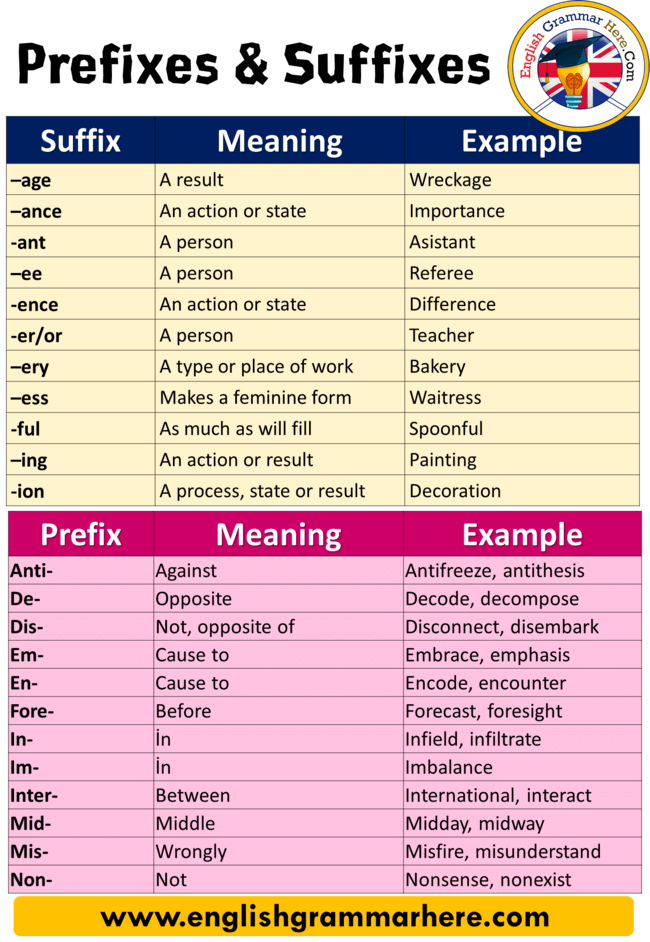 Disponível em:  https://br.pinterest.com/pin/587367976393102387/  Acesso em 21 de jul. de 2021.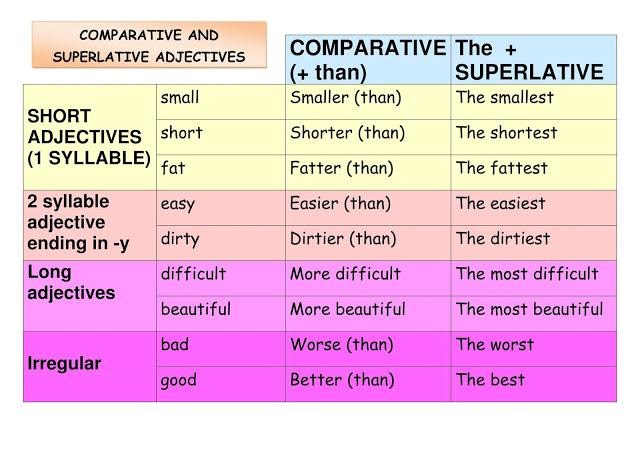 Disponível em: https://englishteacherjanine.blogspot.com/2017/11/comparative-and-superlative-adjectives.html  Acesso em 02  de set de 2020. Let’s read some texts and do some activities!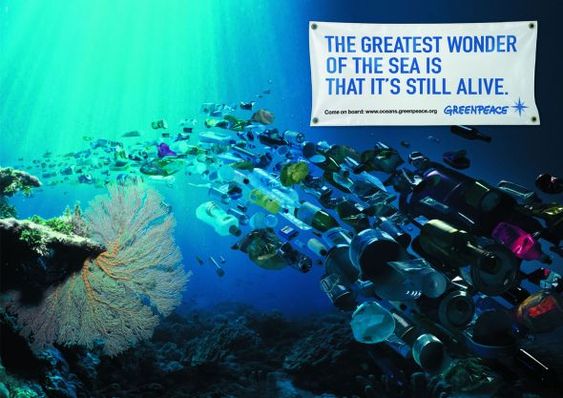 Disponível em:  https://br.pinterest.com/pin/101049585372015992/  Acesso em 21 de jul. de 2021.Mark an X TRUE or FALSE according to the text. (Marque um X no verdadeiro ou falso de acordo com o texto.)Answer these questions.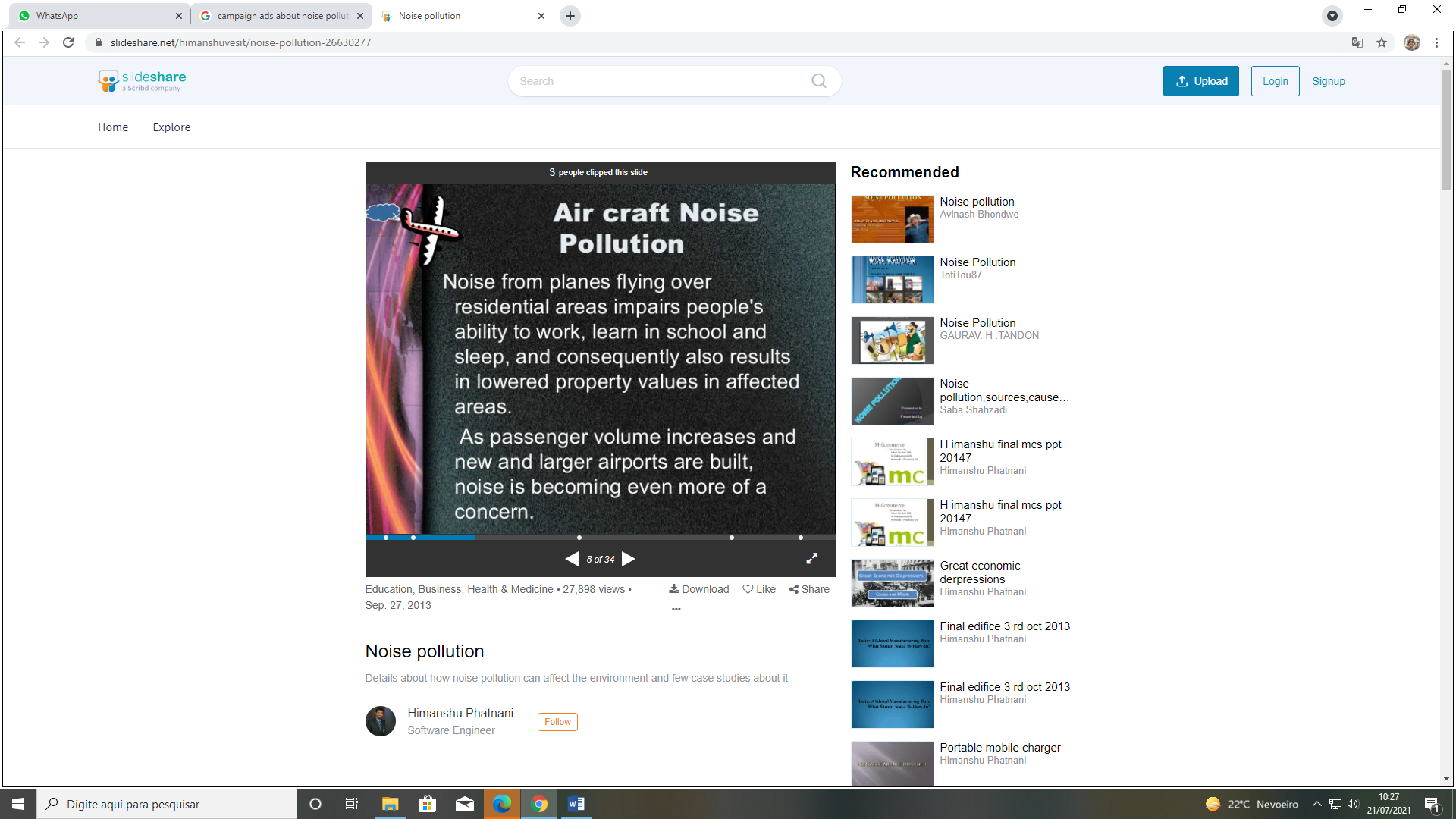 Does noise from planes flying over residential area impair learn in school?Is noise becoming even more of a concern as larger airports are built?Retire do texto um adjetivo que esteja no comparativo de superioridade.Disponível em:  https://www.slideshare.net/himanshuvesit/noise-pollution-26630277  Acesso em 21 de jul. de 2021.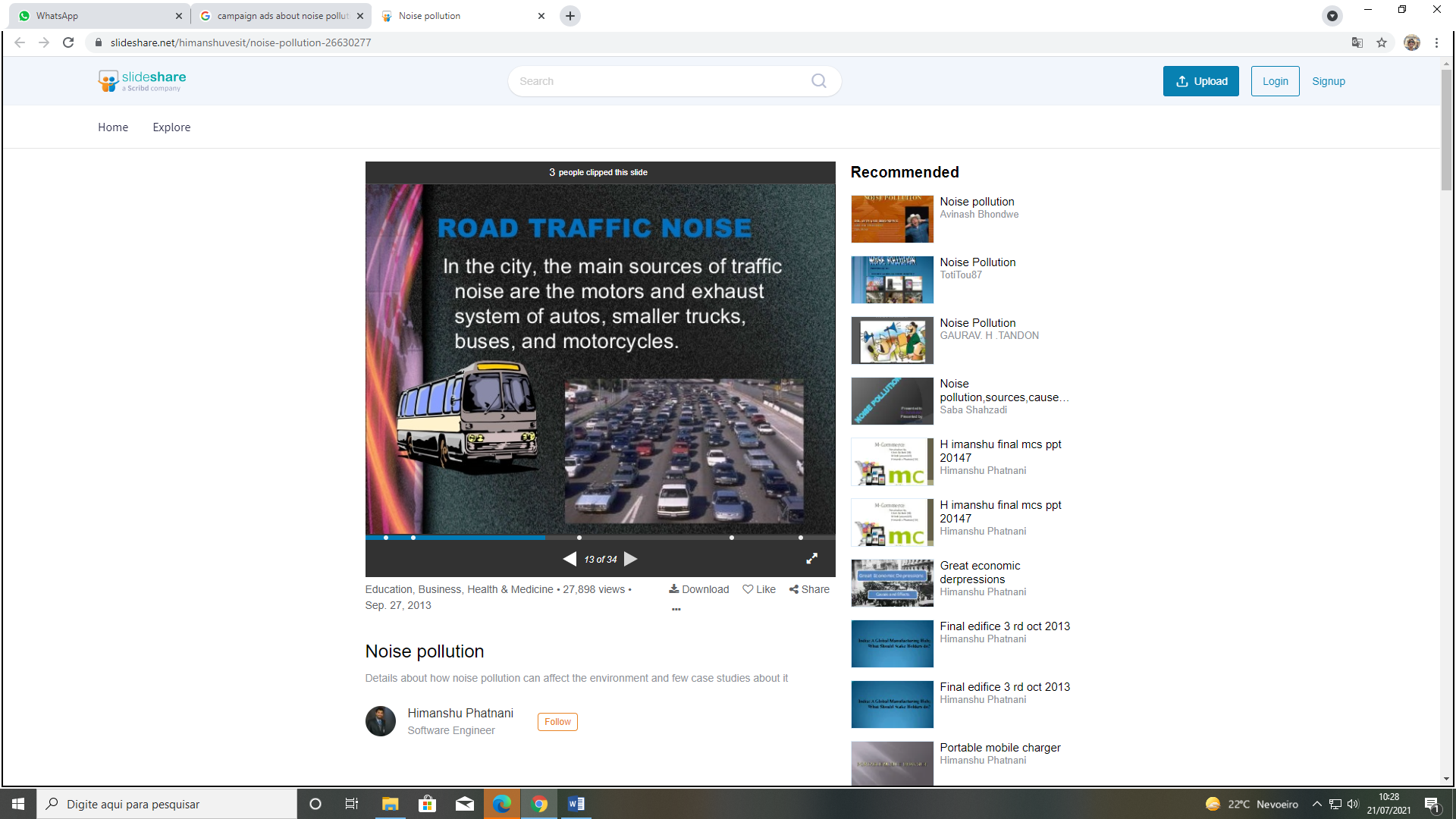 What are the main sources of traffic noise in the city?(    ) They are the motors and exhaust system of planes, bigger trucks, buses and bikes.(    )  They are the motors and exhaust system of autos, smaller trucks, buses and motorcycles. (    )  They are the motors and exhaust system of autos, bigger trucks, planes and motorcycles. (    )  They are the motors and exhaust system of planes, smaller trucks, bikes and motorcycles. Disponível em:  https://www.slideshare.net/himanshuvesit/noise-pollution-26630277  Acesso em 21 de jul. de 2021.Fil in the gaps with the Comparative form of the adjectives given.Fiat Argo is ____________________ (small) than HRV.HRV is _________________________ (expensive) than Fiat Argo.In my opinion, HRV is _____________________ (beautiful) than Fiat Argo.S-10 is ______________ (big) than Fiat Strada.Fil in the gaps with the Superlative form of the adjectives given.Goiânia is ________________________ (big) city in Goiás.In my opinion, Alto Paraíso is ___________________(beautiful) city in Goiás.Peter is ______________ (young) boy in his family.Susy is ________________(tall) person in the class.Read the texts below and answer the questions.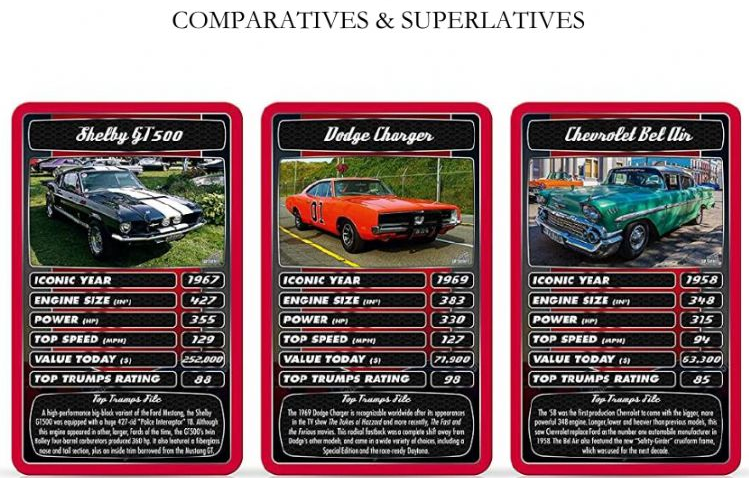 Disponível em:  https://www.liveworksheets.com/worksheets/en/English_as_a_Second_Language_(ESL)/Comparative_adjectives/Comparatives_Cars_uo1185012jz   Acesso em 21 de jul. de 2021.What is the oldest car?What is the most expensive car?Is the Dodge older than the Shelby?Is the Chevrolet cheaper than the Shelby?Read the advertisement below and answer the exercises.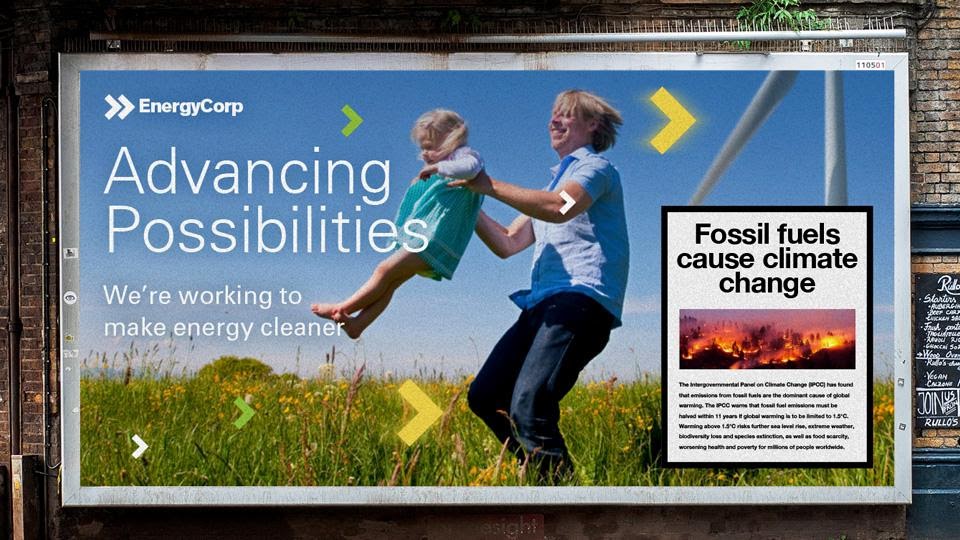 Disponível em: https://www.clientearth.org/bp-greenwashing-complaint-sets-precedent-for-action-on-misleading-ad-campaigns/ Acesso em 03 de set de 2020.Match the columns.O anúncio publicitário é um gênero textual que promove um produto ou uma ideia sendo veiculado pelos meios de comunicação de massa. Tem como característica principal o convencimento do consumidor para a compra de um produto ou serviço. Desse modo, identifique o produto oferecido no anúncio publicitário da EnergyCorp. Sabemos que ao acrescentarmos o sufixo “ING” podemos formar substantivos, adjetivos e verbos. Assim, classifique as duas palavras que possuem o sufixo “ING”. ADVANCING possibilities; We’re WORKING to make energy cleaner.Respostas comentadas: 1.Para a compreensão do texto, faz-se necessário a leitura dos elementos verbais e dos não verbais. 2. a) Yes, it does.    b) Yes, it is.3. Larger airports.Alternativa B.a) smallerb) more expensivec) more beautifuld) bigger6. a) the biggest    b) the most beautiful    c) the youngest    d) the tallesta) The Chevrolet is the oldest car. b) The Shelby is the most expensive car.c) No, it isn’t.d) Yes, it is.Esse exercício tem como objetivo o reconhecimento de prefixos no processo de formação de novas palavras. Fale para eles sobre a importância deles observarem e identificarem nos textos os prefixos e os sufixos. Sequência: C / D/ B/ A.O anúncio publicitário da EnergyCorp tem como objetivo oferecer uma energia sustentável (Energy cleaner – energia mais limpa). Para resolver o exercício, estimule os alunos a fazerem uso das estratégias de leitura.Para reconhecermos as classes gramaticais das palavras com o sufixo “ING”, temos que analisar o contexto.ADVANCING possibilities – nesse caso, a palavra ADVANCING está caracterizando o substantivo POSSIBILITIES, assim é um adjetivo.We’re WORKING to make energy cleaner. – nesse caso a palavra WORKING denota uma ação, logo é um verbo.8º ANO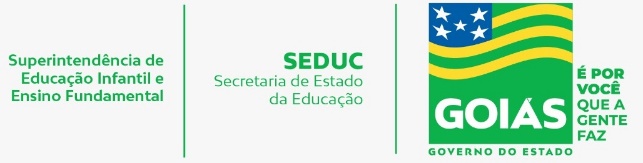 LÍNGUA INGLESAATIVIDADE 13ATIVIDADE 13Tema: Dreams and future projects for our society: Comparative and SuperlativeTema: Dreams and future projects for our society: Comparative and SuperlativeHabilidade: (GO-EF08LI05-A) Relacionar as partes verbais e não verbais de um texto, para compreender as informações implícitas ou explícitas e inferir significados para construir interações discursivas sobre sonhos e projetos futuros para a comunidade. (EF08LI13-A) Reconhecer sufixos e prefixos comuns utilizados na formação de palavras em língua inglesa, para inferir significados. (EF08LI15-A)	Utilizar	as formas comparativas	e superlativas de adjetivos, comparando qualidades e quantidades   para   usar   em  interações   discursivas em relação aos sonhos e projetos futuros para a comunidade.Habilidade: (GO-EF08LI05-A) Relacionar as partes verbais e não verbais de um texto, para compreender as informações implícitas ou explícitas e inferir significados para construir interações discursivas sobre sonhos e projetos futuros para a comunidade. (EF08LI13-A) Reconhecer sufixos e prefixos comuns utilizados na formação de palavras em língua inglesa, para inferir significados. (EF08LI15-A)	Utilizar	as formas comparativas	e superlativas de adjetivos, comparando qualidades e quantidades   para   usar   em  interações   discursivas em relação aos sonhos e projetos futuros para a comunidade.NOME:NOME:UNIDADE ESCOLAR:UNIDADE ESCOLAR:TRUEFALSEO adjetivo GREAT na expressão THE GREATEST se encontra no comparativo. Esse texto tem como objetivo persuadir o leitor a preservar o ambiente marinho.The word ALIVE means: having life, not dead.   (A) weight(     ) remake (RE – repetição)   (B) possible (     ) undercharge (UNDER – falta)   (C) make(     ) impossible (IM – negação)   (D) charge(     ) overweight (OVER – excesso)TRUEFALSEO adjetivo GREAT na expressão THE GREATEST se encontra no comparativo. XEsse texto tem como objetivo persuadir o leitor a preservar o ambiente marinho.XThe word ALIVE means: having life, not dead.X